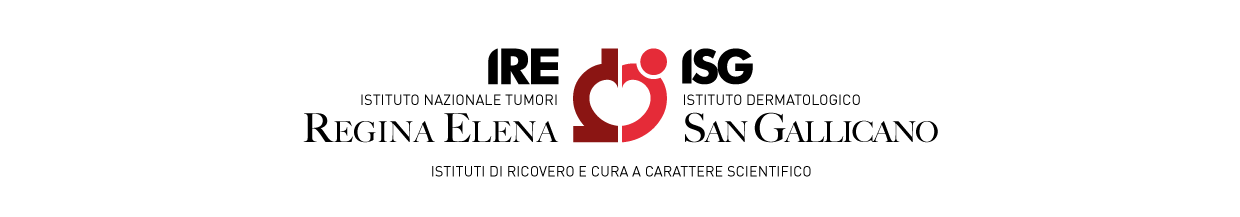 PROCEDURA APERTA“FORNITURA DI UN SISTEMA DIAGNOSTICO COMPLETO PER L'ESECUZIONE DI TEST AUTOIMMUNITÀ IN IMMUNOFLUORESCENZA INDIRETTA ED ELISA” OCCORRENTE ALLA UOSD MICROBIOLOGIA E VIROLOGIA DEGLI IFO PER IL PERIODO DI 60 MESI.ALLEGATO 8MODULO PER L’ATTESTAZIONE DI PAGAMENTO DELL’IMPOSTA DI BOLLO CON CONTRASSEGNO TELEMATICO PER LA PRESENTAZIONE DELL’ISTANZA DI PARTECIPAZIONE ALLA PROCEDURA DI GARAIl sottoscritto, consapevole che le false dichiarazioni, la falsità degli atti e l’uso di atti falsi sono puniti ai sensi del codice penale (Art. 75 e 76 dpr 28.12.2000 n. 445) trasmette la presente dichiarazione, attestando ai sensi degli artt. 46 e 47 del DPR 28.12.2000 n. 445 quanto segue:Cognome ___________________________________ Nome _________________________________Nato a _____________________________________ Prov. _______________ Il _________________Residente in _________________________________ Prov.: _______________ CAP ______________Via/Piazza __________________________________N. ____________________________________IN QUALITÀ DI□ Persona fisica □ Procuratore speciale□ Legale rappresentante della Persona giuridicaDICHIARA□ che, ad integrazione del documento “______________________________”, l’imposta di bollo è stata assolta in modo virtuale tramite apposizione del contrassegno telematico su questo cartaceo trattenuto, in originale, presso il mittente, a disposizione degli organi di controllo.A tal proposito dichiara inoltre che la marca da bollo di euro 16,00 applicata ha:IDENTIFICATIVO n. ________________________________ e data _________________________.□ di essere a conoscenza che gli IFO potranno effettuare controlli sulle pratiche presentate e pertanto si impegna a conservare il presente documento e a renderlo disponibile ai fini dei successivi controlli.Luogo e data Firma digitale_____________________ ________________________AVVERTENZE:1) Il presente modello, provvisto di contrassegno sostitutivo del bollo deve essere debitamente compilato e sottoscritto con firma digitale del dichiarante o del procuratore speciale e allegato sulla Piattaforma informatica, Spazio per l’apposizione delContrassegno telematico